Каждый год обучающиеся нашего лицея принимают активное участие в  ежегодной районной природоохранной акции «Поможем реке».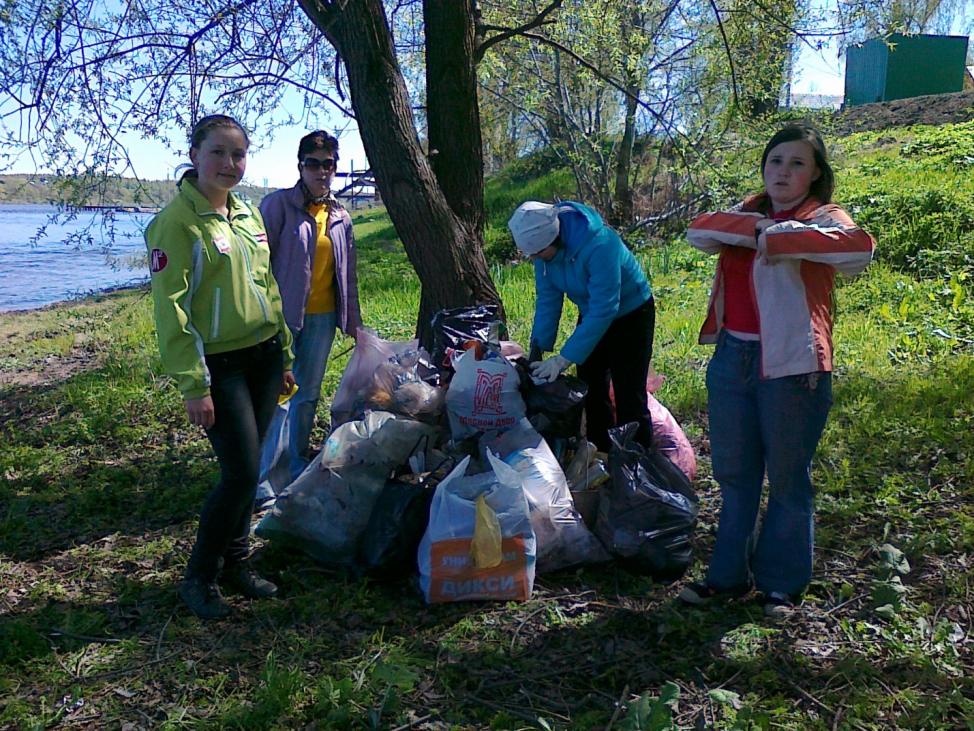 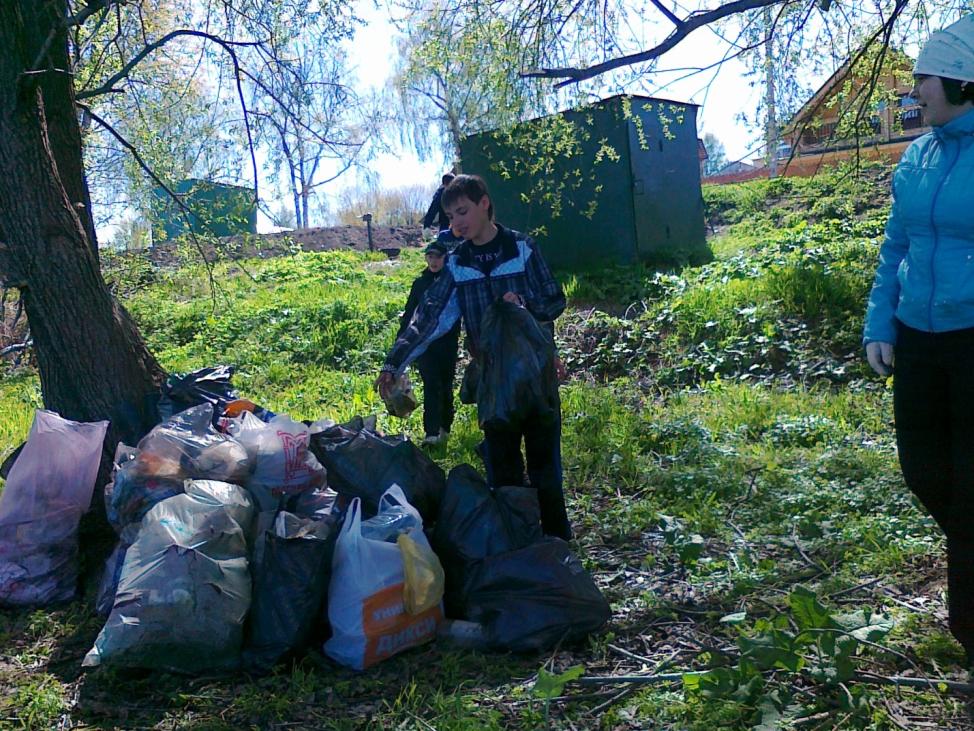 